INDICAÇÃO Nº 3434/2016Sugere ao Poder Executivo Municipal reparo em malha asfáltica no cruzamento da Rua do Vidro com a Rua Limeira, no bairro São Fernando. Excelentíssimo Senhor Prefeito Municipal, Nos termos do Art. 108 do Regimento Interno desta Casa de Leis, dirijo-me a Vossa Excelência, para sugerir que por intermédio do Setor competente, seja executado o reparo em malha asfáltica no cruzamento da Rua do Vidro com a Rua Limeira, no bairro São Fernando. Justificativa:Conforme informações dos moradores do referido bairro, o asfalto apresenta um grande buraco no local supracitado, mais precisamente. Tal problema vem causando transtornos aos condutores que trafegam pelo local. Pedimos URGÊNCIA no atendimento desta indicação.Plenário “Dr. Tancredo Neves”, em 08 de junho de 2.016.FABIANO W. RUIZ MARTINEZ“Pinguim”-vereador-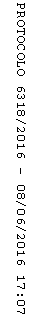 